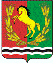  АДМИНИСТРАЦИЯМУНИЦИПАЛЬНОГО ОБРАЗОВАНИЯ КИСЛИНСКИЙ  СЕЛЬСОВЕТ АСЕКЕВСКОГО РАЙОНА ОРЕНБУРГСКОЙ ОБЛАСТИР А С П О Р Я Ж Е Н И Е                                                                О проведении инвентаризации          В целях контроля состояния и учета имущества   Кислинского сельсовета на  основании Устава  Кислинского сельсовета : Создать комиссию для проведения инвентаризации объектов имущества Кислинского сельсовета  в составе:Председатель комиссии – глава администрации сельсовета  Абрамов В.Л.Секретарь комиссии – специалист  администрации Кутырева Н.В.Члены комиссии – депутат сельсовета  Амирова Ф.С.                                - депутат сельсовета  Галиулина Р.Х.                               - уборщица служебных помещений Малеева Т.В.Комиссии провести инвентаризацию объектов имущества,  до  16 мая 2023 года.К инвентаризации приступить 10 мая 2023 года.  Контроль за исполнением настоящего распоряжения возлагаю на себя.Глава администрации                                                                    В.Л.Абрамов04.05.2023                                          с.Кисла                                                №    05-р